РОССИЙСКАЯ ФЕДЕРАЦИЯСОВЕТ ДЕПУТАТОВ СЕЛЬСКОГО ПОСЕЛЕНИЯ                          ДОБРИНСКИЙ СЕЛЬСОВЕТДобринского  муниципального  района Липецкой области23-я сессия  2-созываРЕШЕНИЕ20.05.2021г.                      п.Добринка                           № 80-рсО внесении изменений в Положение «О земельном налоге на территории сельского поселения Добринский сельсовет Добринского муниципального района Липецкой области»В связи с внесением изменений в Налоговый кодекс РФ, в том числе в ст. 397 Налогового кодекса Российской Федерации, которые вступили в силу с 01.01.2021 года, на основании протеста прокуратуры Добринского района от 11.05.2021 г №82-2021 руководствуясь Федеральными законами от 29.09.2019 № 325-ФЗ «О внесении изменений в часть первую и вторую Налогового кодекса Российской Федерации», от 15.04.2019 № 63-ФЗ «О внесении изменений в часть первую и вторую Налогового кодекса Российской Федерации и отдельные законодательные акты Российской Федерации о налогах и сборах», Уставом сельского поселения Добринский сельсовет, учитывая решение постоянных комиссий, Совет депутатов сельского поселения Добринский сельсовет РЕШИЛ:1. Внести изменения в Положение «О земельном налоге на территории сельского поселения Добринский сельсовет Добринского муниципального района Липецкой области», утвержденное решением Совета депутатов сельского поселения Добринский сельсовет Добринского муниципального района Липецкой области от 16.11.2017г. № 138-рс, с изменениями внесенными решением №185-рс от 15.11.2018г., №28-рс от 19.03.2020г. (прилагаются).2. Направить указанный нормативный правовой акт главе сельского поселения Добринский сельсовет для подписания и официального опубликования в районной газете «Добринские вести».3. Настоящее решение вступает в силу со дня его официального опубликования.Председатель Совета депутатов сельского поселения Добринский сельсовет                                                                                  В.Н. АвцыновПринятырешением Советом депутатов сельского поселения Добринский сельсовет от 20.05.2021г. № 80-рсИзмененияв Положение «О земельном налоге на территории сельского поселения Добринский сельсовет Добринского муниципального района                                 Липецкой области»          Внести в Положение «О земельном налоге на территории сельского поселения Добринский сельсовет Добринского муниципального района Липецкой области», утвержденное решением Совета депутатов сельского поселения Добринский сельсовет Добринского муниципального района Липецкой области от 16.11.2017г. № 138-рс, с изменениями внесенными решением №185-рс от 15.11.2018г., №28-рс от 19.03.2020г., следующие изменения:Подпункт 2 пункта 1 статьи 2, дополнить словами:                                                        (за исключением земельных участков, приобретенных (предоставленных) для индивидуального жилищного строительства, используемых в предпринимательской деятельности).Статью 6 «Порядок и сроки уплаты налога и авансовых платежей по налогу», изложить в новой редакции:                                                                                             Согласно пункта 1 части 1 статьи 397 НК РФ налог подлежит уплате налогоплательщиками-организациями в срок не позднее 1 марта года, следующего за истекшим налоговым периодом. Авансовые, платежи по налогу подлежат уплате налогоплательщиками-организациями в срок не позднее последнего числа месяца, следующего за истекшим отчетным периодом.Глава сельского поселения Добринский сельсовет                                                                                   Н.В. Чижов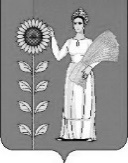 